Category: Immigration Law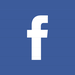 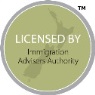 Business: Licenced Immigration Adviserhttp://www.iaa.govt.nz (Iryna Stewart)Service provided:  We offer a variety of New Zealand visas providing advice, information and case management to individuals, families and businesses. Our clients are given up to date information concerning immigration and NZ visa policy. Temporary NZ visa applications:Visitor Visa Student Visa (with free service of finding an educational institution and support in the country upon arrival);
Work visa (Essential Skills Work, Work to Residence, Study to Work);Section 61 requests (if a person currently is unlawfully under section 61 of the Immigration Act 2009).Help with moving to New Zealand:
Skilled Migrant Residence Category;
Family Categories (Partnership, Parent);
Business Categories: Business clients will benefit from expertise with investor, entrepreneur and business visas._______________________________________________Language available: Russian, EnglishAbout:Any mistake with visa application might be costly as it might result of visa refusal. To avoid such a mistake, it is a good idea to use professional help.  We provide free Initial assessment and we can apply for any NZ visa with further communication with INZ. We give advice not only what documents you have to provide, but we check if documents are issued correctly according to INZ requirements. We  works closely with clients to achieve positive results. From the initial stages of migration to the end we make sure the process of migration is smooth and comfortable.Услуги иммиграционного специалиста. Профессиональная помощь в получении временной визы всех категорий (рабочая, студенческая, гостевая) и визы резидента ВМЖ и ПМЖ (по профессиональной и семейной категориям), помощь в поиске учебного заведения, поиске работы по востребованным в Новой Зеландии специальностям и поддержка в стране. Лицензированный иммиграционный специалист Ирина Стюарт (лицензия N 201300760).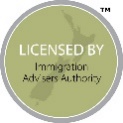  http://www.iaa.govt.nz (Iryna Stewart),  www.russianhelpnz.com,Contact details:Licensed Immigration Adviser Iryna Stewart (licence No 201300760)nzstudy@rambler.ru   Whats App, Viber: 021 0226 2619https://www.facebook.com/visato.newzealand 